Zeměpis 18. – 20. 1.Vypracujte na papír pracovní list a pošlete do 20. 1. do 18.00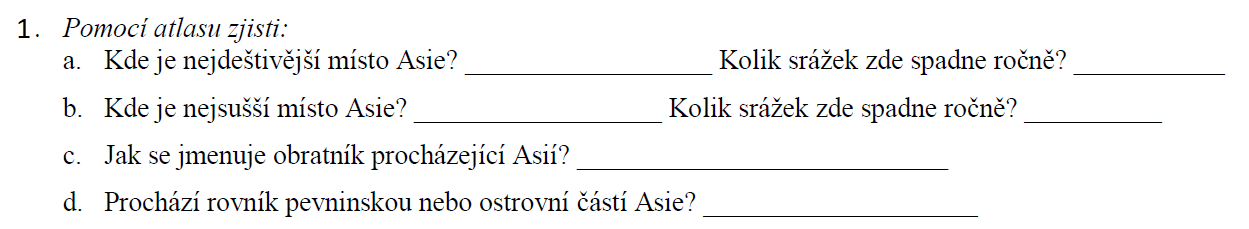 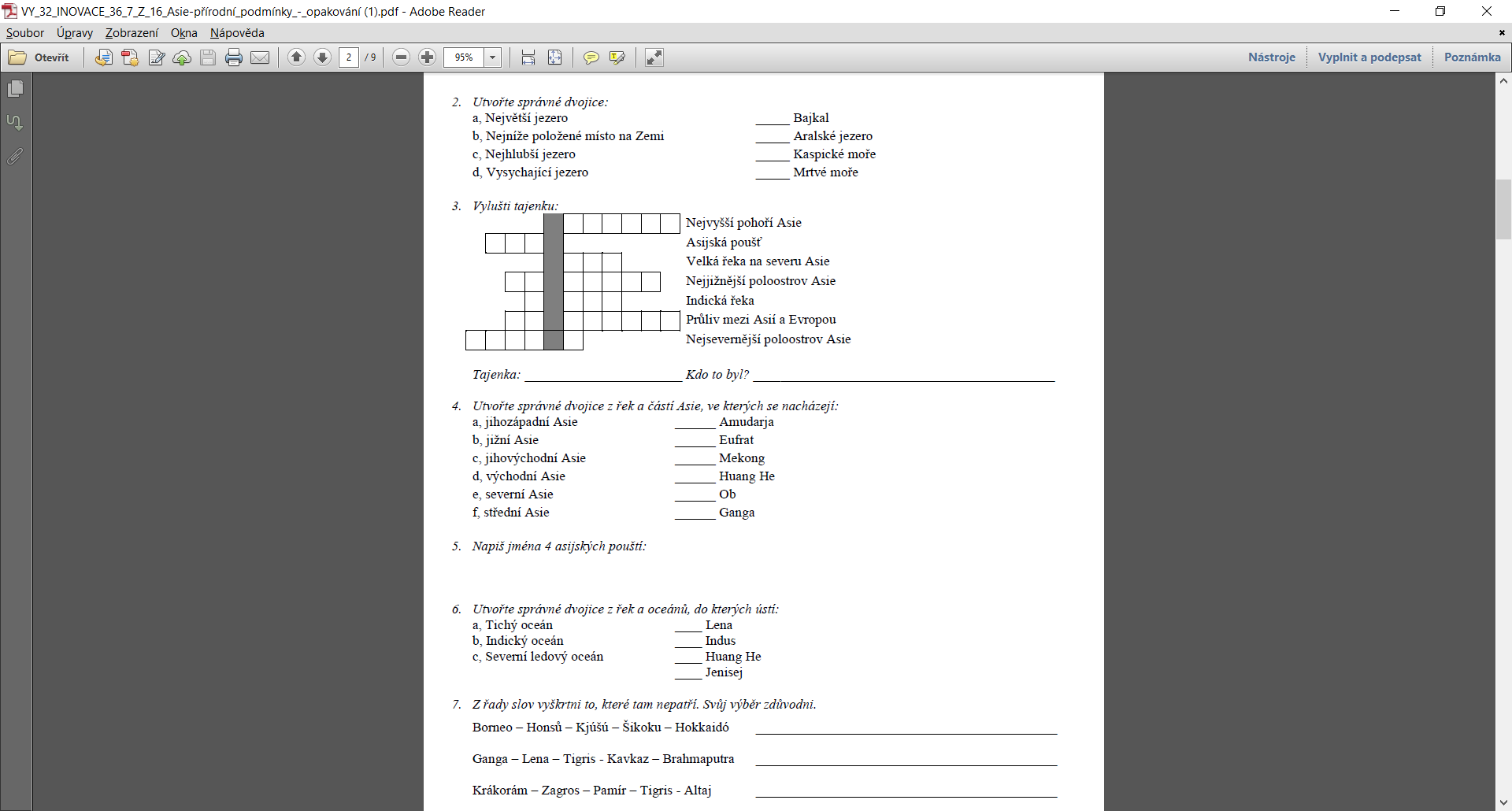 